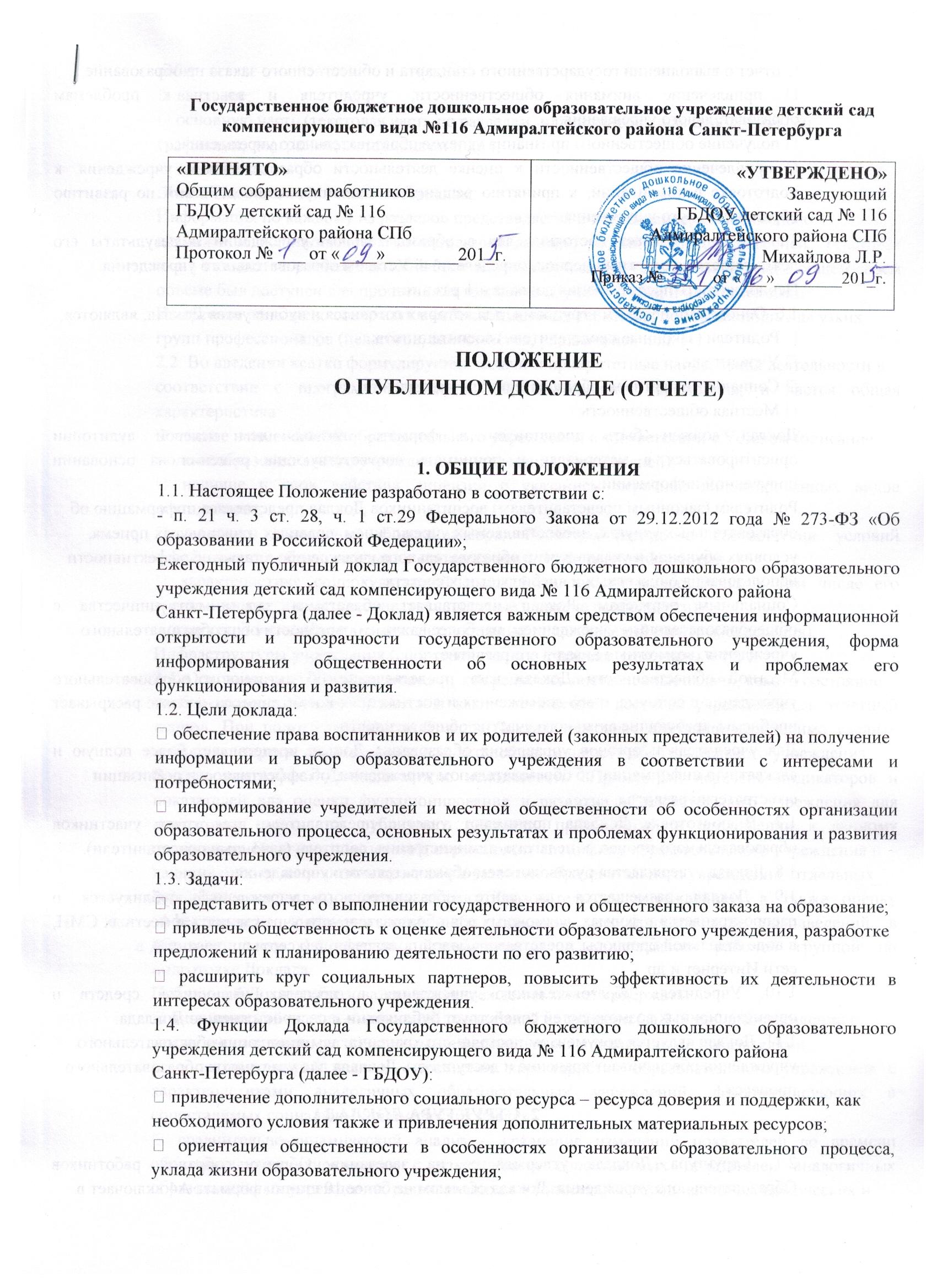  отчет о выполнении государственного стандарта и общественного заказа на образование; привлечение внимания общественности, учредителя и власти к проблемам образовательного учреждения; получение общественного признания успехов образовательного учреждения; привлечение общественности к оценке деятельности образовательного учреждения, к подготовке рекомендаций, к принятию решений и к планированию действий по развитию образовательного учреждения.1.5. Доклад отражает состояние дел в образовательном учреждении и результаты его деятельности за отчетный период, определенный Уставом образовательного учреждения.Периодичность представления доклада – 1 раз в год.1.6. Основными целевыми группами, для которых готовится и публикуется Доклад, являются: Родители (законные представители) воспитанников; Учредитель; Социальные партнеры образовательного учреждения; Местная общественность.Доклад должен быть представлен в формате, позволяющем целевой аудитории ориентироваться в материалах и принимать соответствующие решения на основании полученной информации.Родителям (законным представителям) воспитанников Доклад представляет информацию обобразовательных услугах, предоставляемых учреждением, правилах и процедурах приема,условиях обучения и укладе жизни образовательного учреждения, а также об эффективностииспользования бюджетных и внебюджетных средств.Социальным партнерам Доклад представляет область и задачи сотрудничества с общеобразовательным учреждением, наиболее важные потребности общеобразовательногоучреждения, возможный вклад в его развитие.Местной общественности Доклад дает представление об активности образовательного учреждения в социуме, о его достижениях и достижениях воспитанников, а также раскрывает проблемы, требующие активного участия общественности.Для учредителя и органов управления образования Доклад представляет более полную и адекватную информацию об образовательном учреждении, об эффективности реализацииего стратегии развития.1.7. В подготовке Доклада принимают участие представители всех групп участников образовательного процесса: педагоги, администрация, родители (законные представители).1.8. Доклад утверждается руководителем образовательного учреждения.1.9. Доклад размещается на сайте образовательного учреждения, публикуется и распространяется в формах, возможных для образовательного учреждения, - в местных СМИ, в виде отдельной брошюры, средствами «малой полиграфии» (ксерокопирование), всети Интернет и др.1.10. Учредитель образовательного учреждения в пределах имеющихся средств и организационных возможностей содействует публикации и распространению Доклада.1.11. Доклад является документом постоянного хранения, администрация образовательногоучреждения обеспечивает хранение и доступность Доклада для участников образовательногопроцесса.2. СТРУКТУРА ДОКЛАДА2.1. Структура Доклада утверждается на заседании Общего собрания работников Образовательного учреждения. Доклад объемом не более 10 станиц формата А4 включает всебя: введение; основную часть (текстовая часть по разделам, иллюстрированная необходимымиграфиками, диаграммами, таблицами и др.); заключение; приложения с табличным материалом.Информация по каждому из разделов представляется в сжатом виде, с максимальновозможным использованием качественных данных, таблиц, списков, перечней. Текстовая часть каждого из разделов должна быть минимизирована, с тем, чтобы Доклад в общем своем объеме был доступен для прочтения, в том числе обучающимися и их родителями.Изложение не должно содержать в себе специальных терминов, понятных лишь для узкихгрупп профессионалов (педагогов, экономистов, управленцев и др.).2.2. Во введении кратко формулируются задачи и приоритетные направления деятельности всоответствии с программой развития образовательного учреждения, и дается общая характеристика:  полное наименование образовательного учреждения в соответствии с Уставом (описаниемодели образовательного учреждения, соотнесение с типологией); наличие и срок действия лицензии с указанием перечней лицензированных видов деятельности; наличие заключений Госпожнадзора, Роспотребнадзора о соответствии условий осуществления образовательного процесса установленным требованиям; характеристику социокультурной среды (особенности микрорайона, в том числе его экономические, климатические, транспортные и другие особенности); структура учреждения (наличие структурных подразделений (центры, отделения).Инфраструктуры учреждения (спортсооружения, столовая, спортзалы и т.д.).2.3. Основная часть Доклада отражает, как решались поставленные задачи, каково состояниеучебно-воспитательного процесса и каких показателей достигло учреждение за отчетный период. При подготовке основной части Доклада основное внимание необходимо уделить выбору критериев, индикаторов и показателей деятельности образовательного учреждения.В ходе подготовки Доклада можно использовать «Примерный перечень индикаторов и показателей для оценки функционирования и развития образовательного учреждения для подготовки ежегодного публичного доклада», приведенный в приложении к данному положению. Перечень показателей, отражающих специфику образовательного учреждения идающих оценку выполнения программы развития образовательного учреждения, отдельныхспецифических задач, стоящих перед образовательным учреждением, а также оценку эффективности внедрения каких-либо проектов, мероприятий или нововведений в образовательном учреждении, разрабатывается и утверждается рабочей группой по подготовке Доклада.Публичный Доклад образовательного учреждения может содержать: динамический анализ – изменений показателей во времени (за 3-5 лет) в соотношении ссамим учреждением, региональными и федеральными аналогичными показателями; сопоставительный анализ – сравнение характеристик образовательного учреждения с характеристиками аналогичных образовательных учреждений, функционирующих в сопоставимых социально-экономических средах; сравнительно-динамический анализ – сравнение изменений показателей во времени образовательного учреждения с изменениями сопоставимых показателей аналогичных образовательных учреждений, развивающихся в сопоставимых социально-экономических икультурных средах.2.4. В заключение Доклада приводятся: основные сохраняющиеся проблемы образовательного учреждения (в том числе не решенные в отчетном году); основные направления ближайшего (на год, следующий за отчетным) развития образовательного учреждения.2.5. В заключение каждого раздела представляются краткие итоговые выводы, обобщающиеи разъясняющие приводимые данные.Особое значение имеет ясное обозначение тех конкретных результатов, которых добилосьобщеобразовательное учреждение за отчетный год по каждому из разделов Доклада.2.6. Доклад характеризуют следующие принципы: аналитического содержания (аналитические показатели не должны подменяться фактически-статистическими данными); доступности восприятия (минимизация объема, исключение профессионально- ориентированной терминологии, оптимальное сочетание текста, иллюстраций и цифровыхданных); индикаторного инструментария (система индикаторов должна восприниматься не как цель, а как средство, позволяющее содержательно характеризовать состояние и развитие общеобразовательного учреждения).3. ПОДГОТОВКА ДОКЛАДА3.1. Ресурсное обеспечение процесса создания публичного доклада предполагает концентрацию организационных, нормативно-правовых, кадровых, финансовых, материально-технических и информационно-методических ресурсов. Данный вопрос является предметом решения руководителя образовательного учреждения.3.2. Непосредственно подготовка Доклада является организованным процессом и предполагает реализацию нескольких этапов: Организационно-координационный этап:- утверждение приказом руководителя учреждения состава и руководителя (координатора)рабочей группы, ответственной за подготовку Доклада (представители администрации, педагогов, родителей), определение порядка ее работы, основных функций и задач;- утверждение план-графика деятельности рабочей группы по подготовке публичного доклада образовательного учреждения (включает мероприятия содержательно - согласовательного этапа). Содержательно-согласовательный этап:- изучение информационного запроса целевых групп посредством проведения репрезентативного опроса родителей (законных представителей), педагогов, попечителей и социальных партнеров относительно информации, в которой они заинтересованы;- разработка аннотированного макета публичного доклада, который отражает его структуру, основное содержание каждого раздела и включает список диаграмм и таблиц, необходимых для аналитических заключений, перечень показателей для динамического, сопоставительного и сравнительно-динамического анализа (может осуществляться на специальном проектном семинаре);- формирование базы данных публичного доклада (сбор и обработка данных), включая формирование запроса на дополнительные статистические данные в органы управления образованием, органы государственной статистики и др.;- разработка системы индикаторов и расчетных показателей;- утверждение структуры Доклада;- сбор необходимых для Доклада данных (в том числе посредством опросов, анкетирования,иных социологических методов, мониторинга);- написание отдельных разделов Доклада, его аннотации, сокращенного (например, для публикации в местных СМИ) варианта;- представление и обсуждение проекта Доклада на Общем собрании работников Образовательного учреждения с участием представителей различных целевых групп, общественное обсуждение (на заседании принимается решение об утверждении текста публичного доклада для представления обществу, либо о необходимости возвращения его врабочую группу для доработки);- доработка проекта Доклада по результатам общественного обсуждения с учетом высказанных предложений; - принятие Доклада (в том числе сокращенного варианта) на Общем собрании работниковОбразовательного учреждения, утверждение руководителем Образовательного учреждения иподготовка к публикации.4. ПРЕЗЕНТАЦИЯ ДОКЛАДА4.1. Подготовленный и утвержденный Доклад публикуется и доводится до сведения общественности.4.2. Основными вариантами презентации Доклада могут быть: проведение специального Общего родительского собрания (конференции), Педагогического совета и (или) Общего собрания работников Образовательного учреждения; проведения Дня открытых дверей, в рамках которого Доклад будет представлен родителям(законным представителям); проведение «круглых столов» в рамках августовских конференций и совещаний; размещение Доклада на информационном стенде в образовательном учреждении; публикация сокращенного варианта Доклада в местных СМИ; размещение Доклада на Интернет-сайте образовательного учреждения; распространение информационных листков с кратким вариантом Доклада и указанием адреса Интернет-сайта, где расположен полный текст Доклада.4.3. В Докладе целесообразно указать формы обратной связи для направления в общеобразовательное учреждение вопросов, оценок, замечаний и предложений по Докладу исвязанным с ним различным аспектам деятельности общеобразовательного учреждения. Руководителем несет ответственность за достоверность включенных в публичный доклад статистических и иных данных и самооценки учредителем общеобразовательного учреждения и обществом.